Cell Biology Notesheets  by C. Kohn, Waterford WI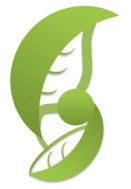 Name: 								 Hour		Date: 					Date Assignment is due:  	 		  Why late? 						Score: +   ✓ -
			Day of Week	Date 				If your project was late, describe why		Notes C. Kohn, Agricultural Sciences - Waterford WIDirections: Use the accompanying PowerPoint (http://bit.ly/cellbiologynotes) to complete this sheet. This is graded on a + ✓- scale.What four things are necessary for something to be considered alive?

1														  

2														  

3														  

4														  
What is homeostasis? 												
The smallest _________________________________ unit of matter is the ______________________________
What are the three parts of the atom?  List AND describe:

Part: 			  Description: 										

Part: 			  Description: 										

Part: 			  Description: 										
What would happen to the charge of an atom if it lost an electron? 						
Opposite charges are _____________________ to each other; similar charges __________________ each other
Atoms group together to form 					.  
What is an example of a molecule? 					  

Draw this molecule to the right 
When atoms form molecular bonds, they usually 								
To break apart a molecule, you 											
What is a macromolecule? 											
What is a common example of a macromolecule? 				  
At the molecular level, proteins are 										
Proteins are like 											
Cells are 													
What are cells made of?											
What is an organelle? 												
List AND describe 5 organelles of a cell:

Organelle: 				Description: 								

Organelle: 				Description: 								

Organelle: 				Description: 								

Organelle: 				Description: 								

Organelle: 				Description: 								
What is a tissue?												
What is an organ?												
What is a system?												
All living things require 				  to be 				.  
Cells need energy to 								 such as 			

_														
What do all living cell use as their primary source of energy?			  What is ATP? 			

_														
ATP is sort of like a 							  How so? 				

_														
List the 2 most important differences between ATP and ADP: 							

_														How is uncharged ADP recharged back into ATP?								

_														
What is the “charger” that turns ADP back into ATP? 								
What goes into ATP Synthase? 				  What comes out of ATP Synthase? 			
Where is ATP Synthase mostly found? 				Where is it also found? 				
ATP Synthase is like a tiny 						.  What happens every time this 

“wheel” turns? 													
What turns the ‘wheel’ of ATP Synthase? 					  

Where does this come from? _							
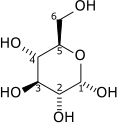 In the image to the right, circle what powers ATP Synthase        
After it powers the wheel, each hydrogen atom must be 			
from the mitochondria.
What would happen if hydrogen was not continuously removed from the mitochondria? 			

_														
What removes the used hydrogen from the mitochondria? 			  
What forms and is breathed out when oxygen binds to two hydrogen atoms? 			
What would happen if we stopped consuming foods that are rich in hydrogen? 					

_					  Why would this happen?						

_														
What would happen if our mitochondria did not have access to oxygen? 						

_					 Why would this happen?						

_														

_														Unit Wrap-up C. Kohn, Agricultural Sciences - Waterford WI 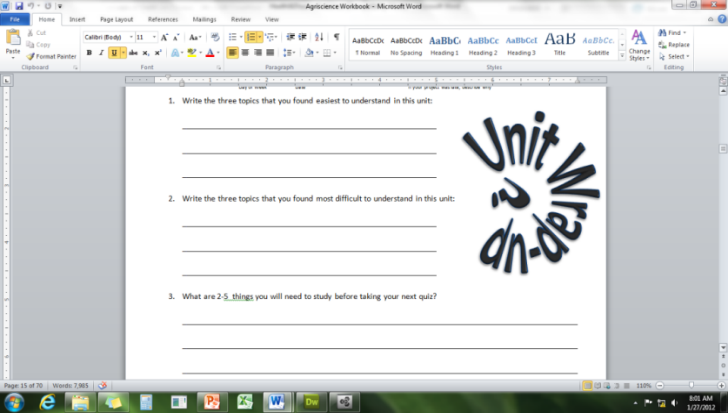 This page is designed to help raise your grade while enabling you to develop skills you will need for after high 
school. You will need to complete every question and blank in order to receive full credit for your notes. Note: if you cannot come up with a strategy to remember a difficult concept on your own, see your instructor for help. What is a topic or concept from this unit that you found to be more challenging? Write or describe below:

														

In the space below, create a mnemonic, rhyme, analogy, or other strategy to help you remember this particular concept: 

														
What is a 2nd topic or concept from this unit that you found to be more challenging? Write or describe below:

														

In the space below, create a mnemonic, rhyme, analogy, or other strategy to help you remember this particular concept: 

														
What is a 3rd topic or concept from this unit that you found to be more challenging? Write or describe below:

														

In the space below, create a mnemonic, rhyme, analogy, or other strategy to help you remember this particular concept: 

														
Circle the most appropriate response. You will only be graded on whether or not you completed this section, so be entirely honest with yourself when completing this section. 
Circle one: I used my notes outside of class to prepare for the quiz.  		Definitely  –  Yes  –  Sort of  -  NoCircle one: I took extra notes in the margins for very difficult concepts.  	Definitely  –  Yes  –  Sort of  -  NoCircle one: I created a personal strategy for at least three difficult items.  	Definitely  –  Yes  –  Sort of  -  NoCircle one: I was very involved and actively studying during the quiz review.  	Definitely  –  Yes  –  Sort of  -  NoCircle one: I think I will be satisfied with the quiz grade I received this week.  	Definitely  –  Yes  –  Sort of  -  NoCircle one: I might need to meet with the instructor outside of class.  	Definitely  –  Yes  –  Sort of  -  No